DICHIARAZIONE CONFERMA E/O VARIAZIONE DATI          Il/La  sottoscritt ____________________________nat_ a _______________________il ___________  titolare in servizio presso questo Istituto in qualità di ___________________, consapevole delle responsabilità civili cui va incontro in caso di dichiarazione non corrispondente al vero, ai sensi del D.P.R. n. 445 del 28/12/2000, come integrato dall’art. 15 della Legge n. 3 del 16/01/2003 e modificato dall’art. 15 della Legge 12 novembre 2011, n. 183D I C H I A R ASotto la propria responsabilità , ai fini dell’attribuzione del punteggio dei soprannumerari per l’anno scolastico 2022/2023, ⃝ NULLA E’ VARIATO RISPETTO ALL’ANNO PRECEDENTE in particolare si confermano i dati per le esigenze di famiglia ed i titoli generali. N. B. - L’anzianità di servizio e la continuità nella scuola di attuale titolarità è aggiornata d’ufficio. ⃝ SONO VARIATE LE ESIGENZE DI FAMIGLIA⃝ SONO VARIATI I TITOLI GENERALI________________________ , ___/___/______                                                             ________________________                                                                                                                               Firma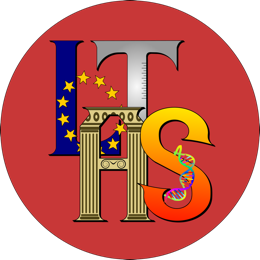 IISS “Jacopo del Duca-Diego Bianca Amato” - CefalùVia Pietragrossa, 68/70  - Telefono: 0921.421415Cod. Fisc. 82000410827 – Sito  internet: https://www.delduca-biancaamato.edu.it/E-mail: pais02200v@istruzione.it - pais02200v@pec.istruzione.it
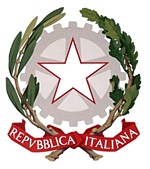 Tipo di esigenza Punti Riservato al Dir.Scol. A) per ricongiungimento al coniuge ovvero, nel caso di docenti senza coniuge o separati giudizialmente o consensualmente con atto omologato dal tribunale, per ricongiungimento ai genitori o ai figli (7)                                                                                                                (Punti 6)B) per ogni figlio di età inferiore a sei anni (8)                                                                      (Punti 4) C) per ogni figlio di età superiore ai sei anni, ma che non abbia superato il diciottesimo anno di età (8) ovvero per ogni figlio maggiorenne che risulti totalmente o permanentemente  inabile a proficuo lavoro)                                                                                                                      (Punti 3) D) per la cura e l'assistenza dei figli minorati fisici, psichici o sensoriali, tossicodipendenti, ovvero del coniuge o del genitore totalmente e permanentemente inabili al lavoro che possono essere assistiti soltanto nel comune richiesto (9)                                                                               (Punti 6) Tipo di titolo Punti Riservato al  Dir.Scol. A) per ogni promozione di merito distinto                                                                                              (Punti 3) B) per il superamento di un pubblico concorso ordinario per esami e titoli, per l'accesso al  ruolo di appartenenza (1), al momento della presentazione della domanda, o a ruoli di livello  pari o superiore a quello di appartenenza (10)                                                                                                              (Punti 12) C) per ogni diploma di specializzazione conseguito in corsi post-laurea previsti dagli statuti  ovvero dal D.P.R. n. 162/82, ovvero dalla legge n. 341/90 (artt. 4, 6, 8) ovvero dal decreto n.  509/99 attivati dalle università statali o libere ovvero da istituti universitari statali o pareggiati,  ovvero in corsi attivati da amministrazioni e/o istituti pubblici purché i titoli siano riconosciuti  equipollenti dai competenti organismi universitari (11) e (11 bis), ivi compresi gli istituti di  educazione fisica statali o pareggiati, nell'ambito delle scienze dell'educazione e/o nell'ambito  delle discipline attualmente insegnate dal docente- per ogni diploma                                                                                                                              (Punti 5)  
(è valutabile un solo diploma, per lo stesso o gli stessi anni accademici o di corso) D) per ogni diploma universitario (diploma accademico di primo livello, laurea di primo  livello o breve o diploma Istituto Superiore di Educazione Fisica (ISEF)) o diploma di  accademia di belle arti o di conservatorio di musica, conseguito oltre al titolo di studio  attualmente necessario per l'accesso al ruolo di appartenenza 12)                 (Punti 3) E) per ogni corso di perfezionamento di durata non inferiore ad un anno, (13) previsto dagli  statuti ovvero dal D.P.R. n. 162/82, ovvero dalla legge n. 341/90 (artt. 4,6,8) ovvero dal  decreto n. 509/99, nonché per ogni master di 1 ° o di 2° livello attivati dalle università statali o  libere ovvero da istituti universitari statali o pareggiati (11 bis), ivi compresi gli istituti di  educazione fisica statali o pareggiati nell'ambito delle scienze dell'educazione e/o nell'ambito  delle discipline attualmente insegnate dal docente (14) - per ogni corso                                                                                                                                   (Punti 1)  (è valutabile un solo corso, per lo stesso o gli stessi anni accademici) F) per ogni diploma di laurea con corso di durata almeno quadriennale (ivi compreso il  diploma di laurea in scienze motorie), per ogni diploma di laurea magistrale (specialistica),  per ogni diploma accademico di secondo livello conseguito oltre al titolo di studio attualmente  necessario per l'accesso al ruolo di appartenenza (12)   (Punti 5) G) per il conseguimento del titolo di "dottorato di ricerca"(si valuta un solo titolo)                          (Punti 5)  (si valuta un solo titolo) H) per la sola scuola primaria per la frequenza del corso di aggiornamento-formazione  linguistica e glottodidattica compreso nei piani attuati dal ministero, con la collaborazione  degli Uffici scolastici territorialmente competenti, delle istituzioni scolastiche, degli istituti di  Ricerca (ex IRRSAE- IRRE, CEDE, BDP oggi, rispettivamente, INVALSI, INDIRE) e  dell'università (16)                               (Punti 1) I) per ogni partecipazione agli esami di stato conclusivi dei corsi di studio di istruzione  secondaria superiore di cui alla legge 10/12/97 n. 425 e al D.P.R. 23.7.1998 n.323, fino  all' anno scolastico 2000/2001, in qualità di presidente di commissione o di componente  esterno o di componente interno, compresa l'attività svolta dal docente di sostegno all'alunno  disabile che sostiene l'esame.            (Punti 1) N.B. i titoli relativi a C), D), E), F), G), H), anche cumulabili tra di loro, sono valutati fino ad  un massimo di Punti 10 TOTALE PUNTI 